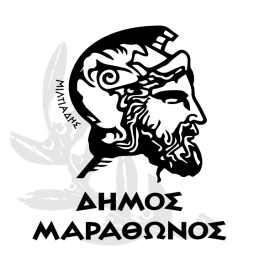 ΟΙΚΟΝΟΜΙΚΗ ΠΡΟΣΦΟΡΑ Της επιχείρησης ………………………………………………, με έδρα στ ……………..………...., οδός …………………………………………., αριθμός ………, τηλέφωνο …………………., fax …………….ΦΑΡΜΑΚΑ ΚΑΙ ΥΓΕΙΟΝΟΜΙΚΟ ΥΛΙΚΟ  ( ΠΙΝΑΚΑΣ 6 – Ε΄ΚΑΤΑΣΚΗΝΩΣΗ  )Προσφέρω τα ανωτέρω είδη έναντι συνολικού ποσού: ……………………………………………………….…………………………………………………………………………….……………………………………..……………………………………………………………………………………………...(αναγράφετε συνολικό ποσό συμπεριλαμβανομένου του Φ.Π.Α. ολογράφως)Μαραθώνας ….. / ….. / 2024Ο Προσφέρων[Σφραγίδα Επιχείρησης, Υπογραφή Νόμιμου Εκπροσώπου]Ελληνική Δημοκρατία	Περιφέρεια Αττικής                                                                            Δήμος Μαραθώνος				Αυτοτελές Τμήμα Κοινωνικής Προστασίας,Παιδείας, Πολιτισμού & ΑθλητισμούΤαχ. Δ/νση: Λ. Μαραθώνος 196Ταχ. Κώδικας:	19005 – Ν. ΜάκρηΠληροφορίες: Κατσαγώνης ΣτέφανοςΤηλ.:22940-94061 Fax:22940-94061Ηλεκ. Δ/νση:	katsagonis@marathon.grΑΡ.ΜΕΛΕΤΗΣ:  1/2024 ΥΓΕΙΟΝΟΜΙΚΟ ΥΛΙΚΟ < ΠΙΝΑΚΑΣ 1 -ΚΟΙΝΩΝΙΚΟ ΦΑΡΜΑΚΕΙΟ>ΥΓΕΙΟΝΟΜΙΚΟ ΥΛΙΚΟ < ΠΙΝΑΚΑΣ 1 -ΚΟΙΝΩΝΙΚΟ ΦΑΡΜΑΚΕΙΟ>ΥΓΕΙΟΝΟΜΙΚΟ ΥΛΙΚΟ < ΠΙΝΑΚΑΣ 1 -ΚΟΙΝΩΝΙΚΟ ΦΑΡΜΑΚΕΙΟ>ΥΓΕΙΟΝΟΜΙΚΟ ΥΛΙΚΟ < ΠΙΝΑΚΑΣ 1 -ΚΟΙΝΩΝΙΚΟ ΦΑΡΜΑΚΕΙΟ>ΥΓΕΙΟΝΟΜΙΚΟ ΥΛΙΚΟ < ΠΙΝΑΚΑΣ 1 -ΚΟΙΝΩΝΙΚΟ ΦΑΡΜΑΚΕΙΟ>ΥΓΕΙΟΝΟΜΙΚΟ ΥΛΙΚΟ < ΠΙΝΑΚΑΣ 1 -ΚΟΙΝΩΝΙΚΟ ΦΑΡΜΑΚΕΙΟ>ΥΓΕΙΟΝΟΜΙΚΟ ΥΛΙΚΟ < ΠΙΝΑΚΑΣ 1 -ΚΟΙΝΩΝΙΚΟ ΦΑΡΜΑΚΕΙΟ>ΥΓΕΙΟΝΟΜΙΚΟ ΥΛΙΚΟ < ΠΙΝΑΚΑΣ 1 -ΚΟΙΝΩΝΙΚΟ ΦΑΡΜΑΚΕΙΟ>Α/ΑΕΙΔΟΣ ΥΛΙΚΟΥΜΟΝΑΔΑ ΜΕΤΡΗΣΗΣΣΥΝΟΛΙΚΗ ΠΟΣΟΤΗΤΑΤΙΜΗ ΜΟΝΑΔΟΣΑΞΙΑ (ΧΩΡΙΣ ΦΠΑ)Φ.Π.ΑΑΞΙΑ (ΜΕ ΦΠΑ)1ΕΛΑΣΤΙΚΟΣ ΕΠΙΔΕΣΜΟΣ 4,5mX10cmΤΕΜΑΧΙΟ5013%2ΑΥΤΟΚΟΛΛΗΤΕΣ ΑΠΟΣΤΕΙΡΩΜΕΝΕΣ ΓΑΖΕΣ 10Χ15cm ΤΕΜΑΧΙΟ20013%3ΑΥΤΟΚΟΛΛΗΤΕΣ ΑΠΟΣΤΕΙΡΩΜΕΝΕΣ ΓΑΖΕΣ 10Χ25cm ΤΕΜΑΧΙΟ20013%4ΑΠΟΣΤΕΙΡΩΜΕΝΕΣ ΓΑΖΕΣ 36Χ40cm (κουτί 50τμχ)ΚΟΥΤΙ313%5ΑΠΟΣΤΕΙΡΩΜΕΝΕΣ ΓΑΖΕΣ 5Χ7cm (κουτί 50τμχ)ΚΟΥΤΙ513%6ΤΕΜΑΧΙΑ ΛΕΥΚΟΠΛΑΣΤΗ ΜΕ ΓΑΖΑ ΑΠΟΣΤΕΙΡΩΜΕΝΗ (Hansaplast ή ισοδύναμο)διαφόρων σχημάτων και μεγεθών 40τμχΤΕΜΑΧΙΑ4013%7ΑΠΟΣΤΕΙΡΩΜΕΝΕΣ ΚΟΜΠΡΕΣΕΣ ΓΑΖΗΣ 15Χ15 (12τμχ)ΚΟΥΤΙ10013%8Βαμβάκι 50grΤΕΜΑΧΙΟ1013%9ΕΠΙΔΕΣΜΙΚΗ ΤΑΙΝΙΑ  ΥΦΑΣΜΑΤΙΝΗ 2,5x5m ΤΕΜΑΧΙΟ5013%10ΣΥΝΟΛΟ13%ΥΓΕΙΟΝΟΜΙΚΟ ΥΛΙΚΟ (ΠΙΝΑΚΑΣ 2-ΚΟΙΝΩΝΙΚΟ ΦΑΡΜΑΚΕΙΟ)ΥΓΕΙΟΝΟΜΙΚΟ ΥΛΙΚΟ (ΠΙΝΑΚΑΣ 2-ΚΟΙΝΩΝΙΚΟ ΦΑΡΜΑΚΕΙΟ)ΥΓΕΙΟΝΟΜΙΚΟ ΥΛΙΚΟ (ΠΙΝΑΚΑΣ 2-ΚΟΙΝΩΝΙΚΟ ΦΑΡΜΑΚΕΙΟ)ΥΓΕΙΟΝΟΜΙΚΟ ΥΛΙΚΟ (ΠΙΝΑΚΑΣ 2-ΚΟΙΝΩΝΙΚΟ ΦΑΡΜΑΚΕΙΟ)ΥΓΕΙΟΝΟΜΙΚΟ ΥΛΙΚΟ (ΠΙΝΑΚΑΣ 2-ΚΟΙΝΩΝΙΚΟ ΦΑΡΜΑΚΕΙΟ)ΥΓΕΙΟΝΟΜΙΚΟ ΥΛΙΚΟ (ΠΙΝΑΚΑΣ 2-ΚΟΙΝΩΝΙΚΟ ΦΑΡΜΑΚΕΙΟ)ΥΓΕΙΟΝΟΜΙΚΟ ΥΛΙΚΟ (ΠΙΝΑΚΑΣ 2-ΚΟΙΝΩΝΙΚΟ ΦΑΡΜΑΚΕΙΟ)ΥΓΕΙΟΝΟΜΙΚΟ ΥΛΙΚΟ (ΠΙΝΑΚΑΣ 2-ΚΟΙΝΩΝΙΚΟ ΦΑΡΜΑΚΕΙΟ)Α/ΑΕΙΔΟΣ ΥΛΙΚΟΥΜΟΝΑΔΑ ΜΕΤΡΗΣΗΣΣΥΝΟΛΙΚΗ ΠΟΣΟΤΗΤΑΤΙΜΗ ΜΟΝΑΔΟΣΑΞΙΑ (ΧΩΡΙΣ ΦΠΑ)Φ.Π.ΑΑΞΙΑ (ΜΕ ΦΠΑ)1ΘΕΡΜΟΜΕΤΡΟ ηλεκτρονικόΤΕΜΑΧΙΟ524%2ΣΥΡΙΓΓΕΣ 5mlΤΕΜΑΧΙΟ10024%3ΕΝΥΔΑΤΙΚΗ ΚΡΕΜΑ  τύπου Bepanthol c r 100 grΤΕΜΑΧΙΟ1224%4ΣΥΡΙΓΓΕΣ 10mlΤΕΜΑΧΙΟ10024%5Stick αμμωνίας 20mlΤΕΜΑΧΙΟ524%6Κρέμα για μώλωπες-εκδορές τύπου ARNICA CREAM 50mlΤΕΜΑΧΙΟ524%7ΟξύμετροTEMAXIO124%8ΣΥΝΟΛΟ24%ΦΑΡΜΑΚΕΥΤΙΚΟ ΥΛΙΚΟ  ( ΠΙΝΑΚΑΣ 3- ΚΟΙΝΩΝΙΚΟ ΦΑΡΜΑΚΕΙΟ  )ΦΑΡΜΑΚΕΥΤΙΚΟ ΥΛΙΚΟ  ( ΠΙΝΑΚΑΣ 3- ΚΟΙΝΩΝΙΚΟ ΦΑΡΜΑΚΕΙΟ  )ΦΑΡΜΑΚΕΥΤΙΚΟ ΥΛΙΚΟ  ( ΠΙΝΑΚΑΣ 3- ΚΟΙΝΩΝΙΚΟ ΦΑΡΜΑΚΕΙΟ  )ΦΑΡΜΑΚΕΥΤΙΚΟ ΥΛΙΚΟ  ( ΠΙΝΑΚΑΣ 3- ΚΟΙΝΩΝΙΚΟ ΦΑΡΜΑΚΕΙΟ  )ΦΑΡΜΑΚΕΥΤΙΚΟ ΥΛΙΚΟ  ( ΠΙΝΑΚΑΣ 3- ΚΟΙΝΩΝΙΚΟ ΦΑΡΜΑΚΕΙΟ  )ΦΑΡΜΑΚΕΥΤΙΚΟ ΥΛΙΚΟ  ( ΠΙΝΑΚΑΣ 3- ΚΟΙΝΩΝΙΚΟ ΦΑΡΜΑΚΕΙΟ  )ΦΑΡΜΑΚΕΥΤΙΚΟ ΥΛΙΚΟ  ( ΠΙΝΑΚΑΣ 3- ΚΟΙΝΩΝΙΚΟ ΦΑΡΜΑΚΕΙΟ  )ΦΑΡΜΑΚΕΥΤΙΚΟ ΥΛΙΚΟ  ( ΠΙΝΑΚΑΣ 3- ΚΟΙΝΩΝΙΚΟ ΦΑΡΜΑΚΕΙΟ  )Α/ΑΕΙΔΟΣ ΥΛΙΚΟΥΜΟΝΑΔΑ ΜΕΤΡΗΣΗΣΣΥΝΟΛΙΚΗ ΠΟΣΟΤΗΤΑΤΙΜΗ ΜΟΝΑΔΟΣΑΞΙΑ (ΧΩΡΙΣ ΦΠΑ)Φ.Π.ΑΑΞΙΑ (ΜΕ ΦΠΑ)1ΠΑΡΑΚΕΤΑΜΟΛΗ ΤΥΠΟΥ DEPON 500MGTAB5006%2ΠΑΡΑΚΕΤΑΜΟΛΗ ΤΥΠΟΥ DEPON SYR ΠΑΙΔΙΚΑSYR256%3ΙΒΟΥΠΡΟΦΑΙΝΗ ΤΥΠΟΥ ALGOFREN 100mg/5mlSYR406%4ΚΡΕΜΑ ΜΕ ΑΝΤΙΦΛΕΓΜΟΝΩΔΗ ΚΑΙ ΑΝΤΙΚΝΗΣΜΩΔΗ ΔΡΑΣΗ ΤΥΠΟΥ FUCICORT LIPIDIL 30GRGR306%5AΝΤΙΣΤΑΜΙΝΙΚΗ ΑΛΟΙΦΗ  ΤΥΠΟΥ FENISTIL 0,1% 30grGR406%6ΔΕΡΜΑΤΙΚΟ SPREY ΓΙΑ ΕΚΔΟΡΕΣ ΤΥΠΟΥ *PULVO-47 100grSPR406%7ΙΩΔΙΟΥΧΟ ΣΚΕΥΑΣΜΑ ΤΥΠΟΥ *BETADINE SOLUTION 30mlSOL506%8ΟΦΘΑΛΜΙΚΟ ΔΙΑΛΥΜΑ -ΣΤΑΓΟΝΕΣ ΥΠΡΟΜΕΛΛΟΖΗΣ ΤΥΠΟΥ VIDILAC EY.DRO.SOL 0,32% FLX10MLCOL506%9ΦΥΣΙΟΛΟΓΙΚΟΙ ΟΡΟΙ 250ml 0,9% SODIUM CHLORIDESOL506%10ΑΝΤΙΟΞΙΝΑ ΔΙΣΚΙΑ ΤΥΠΟΥ SIMECOΤΑΒ406%11ΙΒΟΥΠΡΟΦΑΙΝΗ ΤΥΠΟΥ ALGOFREN 600MGTAB2506%12ΔΙΚΛΟΦΕΝΑΚΗ GEL ΤΥΠΟΥ VOLTAREN 100GRGEL506%13NOVAQUASOL ΚΡΕΜΑ 50grCREAM1006%14ΑΝΤΙΣΤΑΜΙΝΙΚΑ ΔΙΣΚΙΑ ΤΥΠΟΥ XOZALTAB306%15ΑΝΤΙΣΤΑΜΙΝΙΚΑ ΣΙΡΟΠΙΑ ΤΥΠΟΥ XOZALSYR56%16ΣΥΝΟΛΟ6%ΥΓΕΙΟΝΟΜΙΚΟ ΥΛΙΚΟ  ( ΠΙΝΑΚΑΣ 4 - ΚΟΙΝΩΝΙΚΟ ΦΑΡΜΑΚΕΙΟ  )ΥΓΕΙΟΝΟΜΙΚΟ ΥΛΙΚΟ  ( ΠΙΝΑΚΑΣ 4 - ΚΟΙΝΩΝΙΚΟ ΦΑΡΜΑΚΕΙΟ  )ΥΓΕΙΟΝΟΜΙΚΟ ΥΛΙΚΟ  ( ΠΙΝΑΚΑΣ 4 - ΚΟΙΝΩΝΙΚΟ ΦΑΡΜΑΚΕΙΟ  )ΥΓΕΙΟΝΟΜΙΚΟ ΥΛΙΚΟ  ( ΠΙΝΑΚΑΣ 4 - ΚΟΙΝΩΝΙΚΟ ΦΑΡΜΑΚΕΙΟ  )ΥΓΕΙΟΝΟΜΙΚΟ ΥΛΙΚΟ  ( ΠΙΝΑΚΑΣ 4 - ΚΟΙΝΩΝΙΚΟ ΦΑΡΜΑΚΕΙΟ  )ΥΓΕΙΟΝΟΜΙΚΟ ΥΛΙΚΟ  ( ΠΙΝΑΚΑΣ 4 - ΚΟΙΝΩΝΙΚΟ ΦΑΡΜΑΚΕΙΟ  )ΥΓΕΙΟΝΟΜΙΚΟ ΥΛΙΚΟ  ( ΠΙΝΑΚΑΣ 4 - ΚΟΙΝΩΝΙΚΟ ΦΑΡΜΑΚΕΙΟ  )ΥΓΕΙΟΝΟΜΙΚΟ ΥΛΙΚΟ  ( ΠΙΝΑΚΑΣ 4 - ΚΟΙΝΩΝΙΚΟ ΦΑΡΜΑΚΕΙΟ  )ΥΓΕΙΟΝΟΜΙΚΟ ΥΛΙΚΟ  ( ΠΙΝΑΚΑΣ 4 - ΚΟΙΝΩΝΙΚΟ ΦΑΡΜΑΚΕΙΟ  )ΥΓΕΙΟΝΟΜΙΚΟ ΥΛΙΚΟ  ( ΠΙΝΑΚΑΣ 4 - ΚΟΙΝΩΝΙΚΟ ΦΑΡΜΑΚΕΙΟ  )ΥΓΕΙΟΝΟΜΙΚΟ ΥΛΙΚΟ  ( ΠΙΝΑΚΑΣ 4 - ΚΟΙΝΩΝΙΚΟ ΦΑΡΜΑΚΕΙΟ  )ΥΓΕΙΟΝΟΜΙΚΟ ΥΛΙΚΟ  ( ΠΙΝΑΚΑΣ 4 - ΚΟΙΝΩΝΙΚΟ ΦΑΡΜΑΚΕΙΟ  )ΥΓΕΙΟΝΟΜΙΚΟ ΥΛΙΚΟ  ( ΠΙΝΑΚΑΣ 4 - ΚΟΙΝΩΝΙΚΟ ΦΑΡΜΑΚΕΙΟ  )ΥΓΕΙΟΝΟΜΙΚΟ ΥΛΙΚΟ  ( ΠΙΝΑΚΑΣ 4 - ΚΟΙΝΩΝΙΚΟ ΦΑΡΜΑΚΕΙΟ  )ΥΓΕΙΟΝΟΜΙΚΟ ΥΛΙΚΟ  ( ΠΙΝΑΚΑΣ 4 - ΚΟΙΝΩΝΙΚΟ ΦΑΡΜΑΚΕΙΟ  )ΥΓΕΙΟΝΟΜΙΚΟ ΥΛΙΚΟ  ( ΠΙΝΑΚΑΣ 4 - ΚΟΙΝΩΝΙΚΟ ΦΑΡΜΑΚΕΙΟ  )Α/ΑΕΙΔΟΣ ΥΛΙΚΟΥΜΟΝΑΔΑ ΜΕΤΡΗΣΗΣΣΥΝΟΛΙΚΗ ΠΟΣΟΤΗΤΑΤΙΜΗ ΜΟΝΑΔΟΣΑΞΙΑ (ΧΩΡΙΣ ΦΠΑ)Φ.Π.ΑΑΞΙΑ (ΜΕ ΦΠΑ)21Γάντια ελαστικά μεγέθους medium(χωρίς πούδρα)(100 τεμ.)ΚΟΥΤΙ66%22Γάντια ελαστικά μεγέθους Large(χωρίς πούδρα)(100 τεμ.)ΚΟΥΤΙ66%23Οινόπνευμα Φαρμακευτικό 70° 250mlΦΙΑΛΗ206%24ΣΥΝΟΛΟ6%ΥΓΕΙΟΝΟΜΙΚΟ ΥΛΙΚΟ  ( ΠΙΝΑΚΑΣ 5 - ΤΕΤΡΑΠΟΛΙΣ  )ΥΓΕΙΟΝΟΜΙΚΟ ΥΛΙΚΟ  ( ΠΙΝΑΚΑΣ 5 - ΤΕΤΡΑΠΟΛΙΣ  )ΥΓΕΙΟΝΟΜΙΚΟ ΥΛΙΚΟ  ( ΠΙΝΑΚΑΣ 5 - ΤΕΤΡΑΠΟΛΙΣ  )ΥΓΕΙΟΝΟΜΙΚΟ ΥΛΙΚΟ  ( ΠΙΝΑΚΑΣ 5 - ΤΕΤΡΑΠΟΛΙΣ  )ΥΓΕΙΟΝΟΜΙΚΟ ΥΛΙΚΟ  ( ΠΙΝΑΚΑΣ 5 - ΤΕΤΡΑΠΟΛΙΣ  )ΥΓΕΙΟΝΟΜΙΚΟ ΥΛΙΚΟ  ( ΠΙΝΑΚΑΣ 5 - ΤΕΤΡΑΠΟΛΙΣ  )ΥΓΕΙΟΝΟΜΙΚΟ ΥΛΙΚΟ  ( ΠΙΝΑΚΑΣ 5 - ΤΕΤΡΑΠΟΛΙΣ  )ΥΓΕΙΟΝΟΜΙΚΟ ΥΛΙΚΟ  ( ΠΙΝΑΚΑΣ 5 - ΤΕΤΡΑΠΟΛΙΣ  )Α/ΑΕΙΔΟΣ ΠΟΣΟΤΗΤΑΤΙΜΗ ΜΟΝΑΔΟΣΚΑΘΑΡΟ ΠΟΣΟΦΠΑ ΣΥΝΟΛΟ1ΟΙΝΟΠΝΕΥΜΑ ΚΑΘΑΡΟ 120ΜLΟΙΝΟΠΝΕΥΜΑ ΚΑΘΑΡΟ 120ΜL202ΛΟΣΙΟΝ ΑΛΚ. 253ΒΑΜΒΑΚΙ ΒΑΡΟΥΣ 200ΓΡ.ΒΑΜΒΑΚΙ ΒΑΡΟΥΣ 200ΓΡ.204ΓΑΖΕΣ ΑΠΟΣΤ.17Χ30405ΒΑΜΑ ΙΩΔΙΟΥ 96ΑΝΤΙΠΥΡΕΤΙΚΟ ΣΥΡΟΠΙ παιδιώνΑΝΤΙΠΥΡΕΤΙΚΟ ΣΥΡΟΠΙ παιδιών107ΑΝΤΙΠΥΡΕΤΙΚΟ ΣΕ ΔΙΣΚΙΑ ενηλίκων ΑΝΤΙΠΥΡΕΤΙΚΟ ΣΕ ΔΙΣΚΙΑ ενηλίκων 208ΑΛΟΙΦΗ ΓΙΑ ΚΝΗΣΜΟ & ΕΡΕΘΙΣΜΟΑΛΟΙΦΗ ΓΙΑ ΚΝΗΣΜΟ & ΕΡΕΘΙΣΜΟ109ΓΑΝΤΙΑ ΜΙΑΣ ΧΡΗΣΕΩΣΓΑΝΤΙΑ ΜΙΑΣ ΧΡΗΣΕΩΣ1010ΘΕΡΜΟΜΕΤΡΟ για εξ αποστάσεως θερμομέτρησηΘΕΡΜΟΜΕΤΡΟ για εξ αποστάσεως θερμομέτρηση511ΕΠΙΘΕΜΑΤΑ ΤΡΑΥΜΑΤΩΝΕΠΙΘΕΜΑΤΑ ΤΡΑΥΜΑΤΩΝ2012ΑΛΟΙΦΗ ΕΓΚΑΥΜΑΤΩΝ ΑΛΟΙΦΗ ΕΓΚΑΥΜΑΤΩΝ 1013ΕΛΑΣΤΙΚΟΣ ΕΠΙΔΕΣΜΟΣΕΛΑΣΤΙΚΟΣ ΕΠΙΔΕΣΜΟΣ1514ΑΥΤΟΚΟΛΛΗΤΕΣ ΤΑΙΝΙΕΣ ΤΥΠΟΥ ΧΑΣΑΝΠΛΑΣΤ(διάφορα μεγέθη)ΑΥΤΟΚΟΛΛΗΤΕΣ ΤΑΙΝΙΕΣ ΤΥΠΟΥ ΧΑΣΑΝΠΛΑΣΤ(διάφορα μεγέθη)1515ΑΙΜΟΣΤΑΤΙΚΟ ΣΠΡΕΙ516ΟΞΥΖΕΝΕ 200ML1017ΥΓΡΟ ΑΠΟΛΥΜΑΝΣΗΣ ΧΕΡΙΩΝ  1LITROΥΓΡΟ ΑΠΟΛΥΜΑΝΣΗΣ ΧΕΡΙΩΝ  1LITRO2018ΜΑΣΚΕΣ ΜΙΑΣ ΧΡΗΣΕΩΣ 50TMXΜΑΣΚΕΣ ΜΙΑΣ ΧΡΗΣΕΩΣ 50TMX20284ΟΝΟΜΑΣΙΑ  ΦΑΡΜΑΚΟΥ ΚΑΙ ΥΛΙΚΟΥΠΟΣΟΤΗΤΑ ΠΑΡΑΓΓΕΛΙΑΣΤΙΜΗΣΥΝΟΛΟΟΝΟΜΑΣΙΑ  ΦΑΡΜΑΚΟΥ ΚΑΙ ΥΛΙΚΟΥΠΟΣΟΤΗΤΑ ΠΑΡΑΓΓΕΛΙΑΣΤΙΜΗΣΥΝΟΛΟAEROLIN INHALER 100mcg (200)1AFTER BITE STICK ΓΙΑ ΚΟΥΝΟΥΠΙΑ4ALGOFREN 400 mg4ALGOFREN 600mg5APOTEL SOL INJ ( 3 amp)3APROVEL 75 mg3ARCOXIA 90 mg2ASPIRIN 500 mg3AUGMENTIN 400/57 mg/5ml4AYGMENTIN 875 /125 mg5BEPANTHOL CREAM2BETADINE OINTMENT 30g2BREXIN 20mg1BRUFEN 400 mg2BUSCOPAN 10 mg1BUSCOPAN 10 mg +  500 mg PARACETAMOL1CILROTON 10mg1CLARIPEN 250mg/5ml3COPALIA HCT 5mg/160 mg/12,5 mg1COUNTERPAIN  CLASSIC 100g2DEPON 1gr ANABPAZON20DEPON 500 mg18DULCOLAX 5mg2EYETOBRIN 0,3 % 5ml1FENISTIL GEL5FLOGO CALM CREAM5FUCICORT CREAM 30g5FUCIDIN 250 mg TB1GAUZE 36 x  4030GLUCAGEN PS INJ SOL 1mg(1IU)/VIAL BT x 1 SYR x 1ml SOLV1HEXALEN SPRAY 0,2 % w/v5IBUTIN 300mg1IMODIUM ORIGINAL 2mg1JALPLAST PLUS CREAM 100g3KENACOMB CREAM1LEXOTANIL 3mg2MAALOX PLUS (200 +200 + 25) Mg1MEDROL 16mg2MESULID 100 mg2MUCOSOLVAN SYR1NORGESIC  tb3NOVAQUASOL A VITAMIN A cream 7055 IU/g + 20 mg/g1NUROFEN 400 mg6NYSTAMYSYN 50ml1OCTENISEPT (0,1 +2) % w/w2OCTENISEPT GEL1OLMETEC 20 mg1PANADOL EXTRA Αναβραζον Δισκίο3PARACETAMOL t b 500 mg2PARIET 20 mg1PENRAZOL 20 mg1PHYSIODOSE1PRIMPERAN INJ  5mg/5ml1PYLVO 4720SOFARGEN CREAM 120 mg1SOLU – CORTEF 250 mg INJ8SOLUTION INJ I.V10SOLUTION INJ I.V 0,9% 100 ml20STEDON TB 10mg0TEARS NATURALE FREE MED 0,4 ml 30 drops1TOBRATEX 0,1 w/v +0,3 % w/v EYEDROPS2VIOPLEX – T spray Powder20VOLTAREN CREAM1XOZAL 5mg2ZIRTEK 10 mg5ΓΑΝΤΙΑ ΑΠΟΣΤΕΙΡΩΜΕΝΑ 7 ½5ΓΑΝΤΙΑ ΜΗ ΑΠΟΣΤΕΙΡΩΜΕΝΑ ( ΚΟΥΤΙ 100τμχ) XL 9-105ΓΛΩΣΣΟΠΙΕΣΤΡΑ ΑΠΟΣΤΕΙΡΩΜΕΝΑ ( 100τμχ)1ΕΠΙΔΕΣΜΟΙ ΜΕΓΑΛΟΙ10ΕΠΙΔΕΣΜΟΙ ΜΕΣΑΙΟΙ10ΕΠΙΔΕΣΜΟΙ ΜΙΚΡΟΙ15ΛΕΥΚΟΠΛΑΣΤ ΜΕΣΑΙΟ ΜΕΓΕΘΟΣ6ΝΥΣΤΕΡΙΑ ΜΙΑΣ ΧΡΗΣΗΣ ΜΕ ΛΑΒΗ ( 10-15-20)3 ΑΝΑ ΒΑΘΜΟΥΟΞΥΖΕΝΕ 5ΟΞΥΜΕΤΡΟ ΗΛΕΚΤΡΟΝΙΚΟ2ΠΙΕΣΟΜΕΤΡΑ ΧΕΙΡΟΣ ΑΠΛΑ2ΠΙΕΣΟΜΕΤΡΟ ΗΛΕΚΤΡΟΝΙΚΟ0ΣΑΚΧΑΡΟΜΕΤΡΑ1ΣΤΗΘΟΣΚΟΠΙΟ2ΣΥΡΙΓΓΕΣ 5 ml30ΣΦΥΡΑΚΙ ΑΝΤΑΝΑΚΛΑΣΤΙΚΩΝ ( ΝΕΥΡΟΛΟΓΟΥ)1ΧΑΡΤΟΠΛΑΣΤ ΜΕΣΑΙΟ ΜΕΓΕΘΟΣ5ADRENALINE 1mg/1Ml BT amp1Xylocaine gel 0,2%1Surgical spirit 500ML2Suture set Surgical2Ρολό χαρτί για εξεταστικό κρεβάτι3ΚΟΜΠΡΕΣΣΕΣ ΓΑΖΑΣ ΜΗ ΑΠΟΣΤΕΙΡΩΜΕΝΕΣ 10Χ10 cm(100τμχ)30ΑΥΤΟΚΟΛΛΗΤΑ ΕΠΙΘΕΜΑΤΑ 36Χ40cm20XTREP SYRUP SOL1RONAL ΕΚΝΕΦΩΜΑ1ΣΥΝΟΛΟ ΜΕ ΦΠΑΟΛΙΚΟ ΣΥΝΟΛΟΟΛΙΚΟ ΣΥΝΟΛΟΟΛΙΚΟ ΣΥΝΟΛΟΟΛΙΚΟ ΣΥΝΟΛΟΟΛΙΚΟ ΣΥΝΟΛΟΑ/ΑΠΙΝΑΚΕΣΑΞΙΑ ΧΩΡΙΣ ΦΠΑΦΠΑΑΞΙΑ ΜΕ ΦΠΑ1ΠΙΝΑΚΑΣ 113%2ΠΙΝΑΚΑΣ 224%3ΠΙΝΑΚΑΣ 36%4ΠΙΝΑΚΑΣ 46%5ΠΙΝΑΚΑΣ 56%-13%-24%6ΠΙΝΑΚΑΣ 66%-13%-24%ΣΥΝΟΛΟ